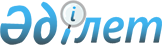 О внесении изменений и дополнения в решение Алгинского районного маслихата от 29 декабря 2023 года № 117 "Об утверждении бюджета Каракудыского сельского округа на 2024-2026 годы"Решение Алгинского районного маслихата Актюбинской области от 19 апреля 2024 года № 151
      Алгинский районный маслихат РЕШИЛ:
      1. Внести в решение Алгинского районного маслихата "Об утверждении бюджета Каракудыкского сельского округа на 2024-2026 годы" от 29 декабря 2023 года № 117 следующие изменения и дополнение:
      дополнить преамбулой следующего содержания:
      "В соответствии с пунктом 2 статьи 9-1 Бюджетного кодекса Республики Казахстан, статьей 6 Закона Республики Казахстан "О местном государственном управлении и самоуправлении в Республике Казахстан", Алгинский районный маслихат РЕШИЛ:";
      пункт 1 изложить в новой редакции:
      "1. Утвердить бюджет Каракудыкского сельского округа на 2024-2026 годы согласно приложениям 1, 2 и 3, в том числе на 2024 год в следующих объемах:
      1) доходы – 315 978 тысяч тенге:
      налоговые поступления – 3 496 тысяч тенге;
      неналоговые поступление – 7 тысяч тенге;
      поступления от продажи основного капитала – 350 тысяч тенге;
      поступления трансфертов – 312 125 тысяч тенге;
      2) затраты - 316 305,8 тысяч тенге;
      3) чистое бюджетное кредитование - 0 тенге:
      бюджетные кредиты – 0 тенге;
      погашение бюджетных кредитов - 0 тенге;
      4) сальдо по операциям с финансовыми активами - 0 тенге:
      приобретение финансовых активов - 0 тенге;
      поступления от продажи финансовых активов государства - 0 тенге;
      5) дефицит (профицит) бюджета – -327,8 тысяч тенге;
      6) финансирование дефицита (использование профицита) бюджета – 327,8 тысяч тенге:
      поступление займов - 0 тенге;
      погашение займов - 0 тенге;
      используемые остатки бюджетных средств – 327,8 тысяч тенге.";
      приложение 1 к указанному решению изложить в новой редакции согласно приложению к настоящему решению.
      2. Настоящее решение вводится в действие с 1 января 2024 года. Бюджет Каракудыкского сельского округа на 2024 год
					© 2012. РГП на ПХВ «Институт законодательства и правовой информации Республики Казахстан» Министерства юстиции Республики Казахстан
				
      Председатель Алгинского районного маслихата 

М. Тулеуов
Приложение к решению Алгинского районного маслихата от 19 апреля 2024 года № 151Приложение 1 к решению Алгинского районного маслихата от 29 декабря 2023 года № 117
Категория
Категория
Категория
Категория
Сумма (тысяч тенге)
Класс
Класс
Класс
Сумма (тысяч тенге)
Подкласс
Подкласс
Сумма (тысяч тенге)
Наименование
Сумма (тысяч тенге)
1
2
3
4
5
I. Доходы
315 978
1
Налоговые поступления
3 496
01
Подоходный налог
623
2
Индивидуальный подоходный налог
623
04
Налоги на собственность
2 733
1
Налоги на имущество
110
3
Земельный налог
50
4
Налог на транспортные средства
2 539
5
Единый земельный налог
34
05
Внутренние налоги на товары, работы и услуги
140
3
Поступления за использование природных и других ресурсов
140
2
Неналоговые поступление
7
01
Доходы от государственной собственности
7
5
Доходы от аренды имущества, находящегося в государственной собственности
7
3
Поступления от продажи основного капитала
350
03
Продажа земли и нематериальных активов
350
1
Продажа земли
300
2
Продажа нематериальных активов
50
4
Поступления трансфертов
312 125
02
Трансферты из вышестоящих органов государственного управления
312 125
3
Трансферты из районного (города областного значения) бюджета
312 125
Функциональная группа
Функциональная группа
Функциональная группа
Функциональная группа
Функциональная группа
Сумма (тысяч тенге)
Функциональная подгруппа
Функциональная подгруппа
Функциональная подгруппа
Функциональная подгруппа
Сумма (тысяч тенге)
Администратор бюджетных программ
Администратор бюджетных программ
Администратор бюджетных программ
Сумма (тысяч тенге)
Программа
Программа
Сумма (тысяч тенге)
Наименование
Сумма (тысяч тенге)
1
2
3
4
5
6
II. Затраты
316 305,8
01
Государственные услуги общего характера
41 465,6
1
Представительные, исполнительные и другие органы, выполняющие общие функции государственного управления
41 465,6
124
Аппарат акима города районного значения, села, поселка, сельского округа
41 465,6
001
Услуги по обеспечению деятельности акима города районного значения, села, поселка, сельского округа
40 639
022
Капитальные расходы государственного органа
826,6
07
Жилищно-коммунальное хозяйство
14 816
3
Благоустройство населенных пунктов
14 816
124
Аппарат акима города районного значения, села, поселка, сельского округа
14 816
008
Освещение улиц в населенных пунктах
7 346
009
Обеспечение санитарии населенных пунктов
2 670
011
Благоустройство и озеленение населенных пунктов
4 800
12
Транспорт и коммуникации
13 507
1
Автомобильный транспорт
13 507
124
Аппарат акима города районного значения, села, поселка, сельского округа
13 507
013
Обеспечение функционирования автомобильных дорог в городах районного значения, селах, поселках, сельских округах
13 507
13
Прочие
246 516
9
Прочие
246 516
124
Аппарат акима города районного значения, села, поселка, сельского округа
246 516
057
Реализация мероприятий по социальной и инженерной инфраструктуре в сельских населенных пунктах в рамках проекта "Ауыл-Ел бесігі"
246 516
15
Трансферты
1,2
1
Трансферты
1,2
124
Аппарат акима города районного значения, села, поселка, сельского округа
1,2
048
Возврат неиспользованных (недоиспользованных) целевых трансфертов
1,2
III.Чистое бюджетное кредитование
0
Бюджетные кредиты
0
Категория
Категория
Категория
Категория
Сумма (тысяч тенге)
Класс
Класс
Класс
Сумма (тысяч тенге)
Подкласс
Подкласс
Сумма (тысяч тенге)
Наименование
Сумма (тысяч тенге)
1
2
3
4
5
5
Погашение бюджетных кредитов
0
01
Погашение бюджетных кредитов
0
1
Погашение бюджетных кредитов, выданных из государственного бюджета
0
Функциональная группа
Функциональная группа
Функциональная группа
Функциональная группа
Функциональная группа
Сумма (тысяч тенге)
Функциональная подгруппа
Функциональная подгруппа
Функциональная подгруппа
Функциональная подгруппа
Сумма (тысяч тенге)
Администратор бюджетных программ
Администратор бюджетных программ
Администратор бюджетных программ
Сумма (тысяч тенге)
Программа
Программа
Сумма (тысяч тенге)
Наименование
Сумма (тысяч тенге)
1
2
3
4
5
6
IV. Сальдо по операциям с финансовыми активами
0
Приобретение финансовых активов
0
V. Дефицит (профицит) бюджета
-327,8
VI. Финансирование дефицита (использование профицита) бюджета
327,8
Категория
Категория
Категория
Категория
Сумма (тысяч тенге)
Класс
Класс
Класс
Сумма (тысяч тенге)
Подкласс
Подкласс
Сумма (тысяч тенге)
Наименование
Сумма (тысяч тенге)
1
2
3
4
5
7
Поступления займов
0
01
Внутренние государственные займы
0
2
Договоры займа
0
Функциональная группа
Функциональная группа
Функциональная группа
Функциональная группа
Функциональная группа
Сумма (тысяч тенге)
Функциональная подгруппа
Функциональная подгруппа
Функциональная подгруппа
Функциональная подгруппа
Сумма (тысяч тенге)
Администратор бюджетных программ
Администратор бюджетных программ
Администратор бюджетных программ
Сумма (тысяч тенге)
Программа
Программа
Сумма (тысяч тенге)
Наименование
Сумма (тысяч тенге)
1
2
3
4
5
6
16
Погашение займов
0
1
Погашение займов
0
Категория
Категория
Категория
Категория
Сумма (тысяч тенге)
Класс
Класс
Класс
Сумма (тысяч тенге)
Подкласс
Подкласс
Сумма (тысяч тенге)
Наименование
Сумма (тысяч тенге)
1
2
3
4
5
8
Используемые остатки бюджетных средств
327,8
01
Остатки бюджетных средств
327,8
1
Свободные остатки бюджетных средств
327,8